Инструкция по выполнению заданий по учебной дисциплине «ЛИТЕРАТУРА»                          Суббота 16.10.202127 группа ОПОП «Сварщик» ( 2 часа)  Для выполнения задания вы должны зайти в систему дистанционного обучения (СДО)  Артинского агропромышленного техникума.  (ПУТЬ/ http://aat-arti.ru/   главная страница, вкладка , ввести логин и пароль, далее вкладка «Мои курсы», курс  «Русская литература  20 в.)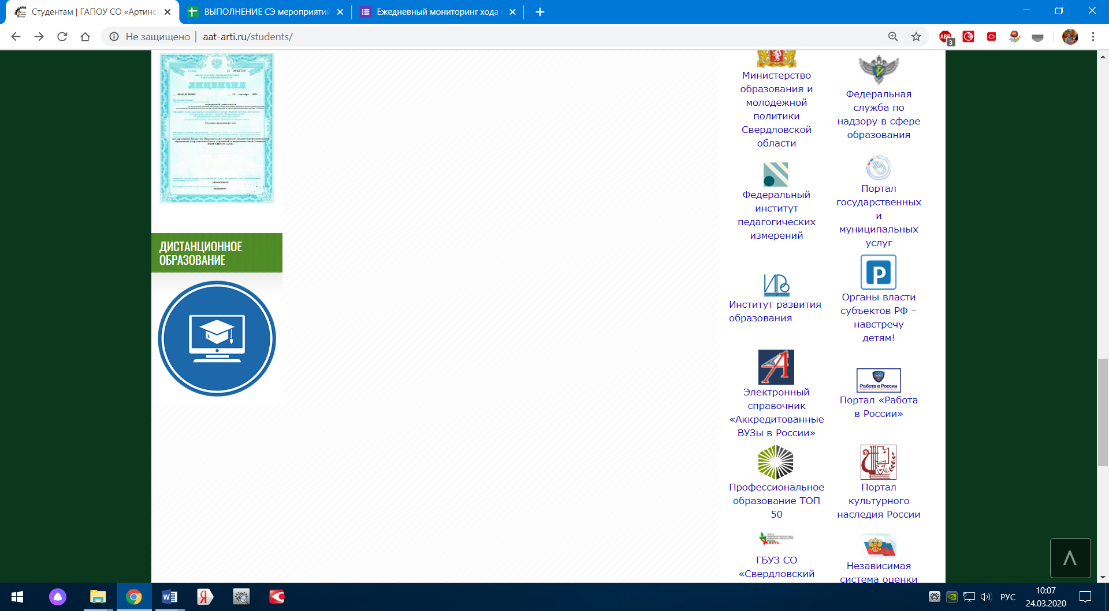 Задания в СДО:Тема 6.4. Александр Фадеев -  познакомиться с информационным ресурсомТест по биографии А. А. Фадеева (онлайн) – выполнить  (на оценку)Прочитать роман Фадеева «Разгром»За выполнение заданий на субботу 16.10.21 вы должны получить 1 оценку, если до понедельника 18.10.21 г.  не будет выполнено задание, в журнал будет выставлена неудовлетворительная оценка.